O Dia do Agricultor - 28 de julhoO Dia do Agricultor é celebrado em 28 de julho, data criada em razão de ter sido nesse dia, em 1960, a fundação do Ministério da Agricultura, no mandato de Juscelino Kubitschek. É importante não confundir essa data com o dia do Agricultor Familiar, que é comemorado em 25 de julho.O agricultor possui uma ampla relevância na economia brasileira e também para a população mundial, pois é a sua atividade que propicia a maior parte da produção de alimentos, sobretudo aqueles que estão na mesa de todos os trabalhadores, tais como arroz e feijão. Por esse motivo, a homenagem aos agricultores, além de justa, é necessária, pois faz referência a um dos mais relevantes serviços prestados para a sociedade.Sabemos que a agricultura pertence ao setor primário da economia e, como tal, encarrega-se – ao lado dos setores extrativistas – de produzir, além dos alimentos, as matérias-primas que são empregadas na fabricação de mercadorias. Além disso, a agricultura vem ganhando um maior peso na produção de energia em virtude do cultivo de vegetais utilizados na biomassa, com destaque para os biocombustíveis.Podemos dizer que a profissão ou o exercício do agricultor é uma das mais antigas da história da humanidade, haja vista que a agricultura constituiu-se no período Neolítico há mais ou menos 10 mil anos. Com isso, foi permitida a sedentarização do ser humano, ou seja, o fim da prática nômade, o que alicerçou as primeiras bases para a formação das civilizações e sociedades.Com o tempo, em razão dos avanços das técnicas, a agricultura e, consequentemente, o trabalho do agricultor foram se transformando gradualmente. As principais transformações são historicamente recentes, com destaque para o processo de mecanização e modernização no campo que foi responsável pelo aumento da produtividade dos bens agropecuários. Embora existam críticas a esse processo – principalmente ao emprego estrutural gerado no meio rural –, essa modernização foi muito importante para ampliar a geração de alimentos e matérias-primas.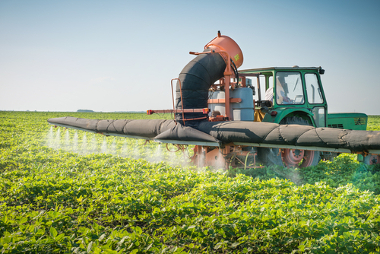 
Atualmente, boa parte da produção agrícola é altamente mecanizadaNo Brasil, uma das primeiras práticas estabelecidas após o início da colonização portuguesa – além do extrativismo vegetal do Pau-Brasil – foi a instalação das chamadas plantations, as monoculturas agrícolas. Inicialmente, o principal produto foi a cana-de-açúcar, mas, com o tempo, outros ciclos agrícolas sucederam-se, com destaque para o café ao longo do século XIX e a soja no século XX. Atualmente, o Brasil é o maior produtor mundial de café, cana-de-açúcar e laranja, bem como o segundo maior produtor de soja (atrás apenas dos Estados Unidos), conforme dados divulgados em 2009 pela Organização das Nações Unidas para Alimentação e Agricultura (FAO).Em resumo, a importância da agricultura se dá em diferentes aspectos: a) produção de alimentos para toda a sociedade; b) geração de matérias-primas para a posterior industrialização; c) geração de empregos, embora esses sejam mais diminutos atualmente; d) desenvolvimento da economia, com a geração de riquezas e aumento das exportações. O Dia do Agricultor, 28 de julho, é, portanto, uma homenagem justa estabelecida em prol dos trabalhadores e produtores do campo!